AppendixTable 1 – Counties with Primary Care Coverage over Specific YearsBlekinge (2009 - 2016), Dalarna (2005 - 2013), Värmland (2005 - 2015), Kalmar Län (2007 - 2016), Sörmland (1992 - 2017), Uppsala Län (2005 - 2015), Västernorrland (2008 - 2015)  Norrbotten Län (2001 - 2014), Gävleborg (2010 - 2017), Gotland (2011 – 2018), Halland (2007 -  2014),  Jönköpings Län (2008 - 2014), Kronoberg (2006 - 2016), Skåne (1989 - 2018), Västerbotten (1992- 2018), Östergötland (1990 - 2014), Stockholms Län (2003 - 2016), and Västra Götaland (2000 - 2013).Table 2 Calculation of the Familial Genetic Risk Score (FGRS)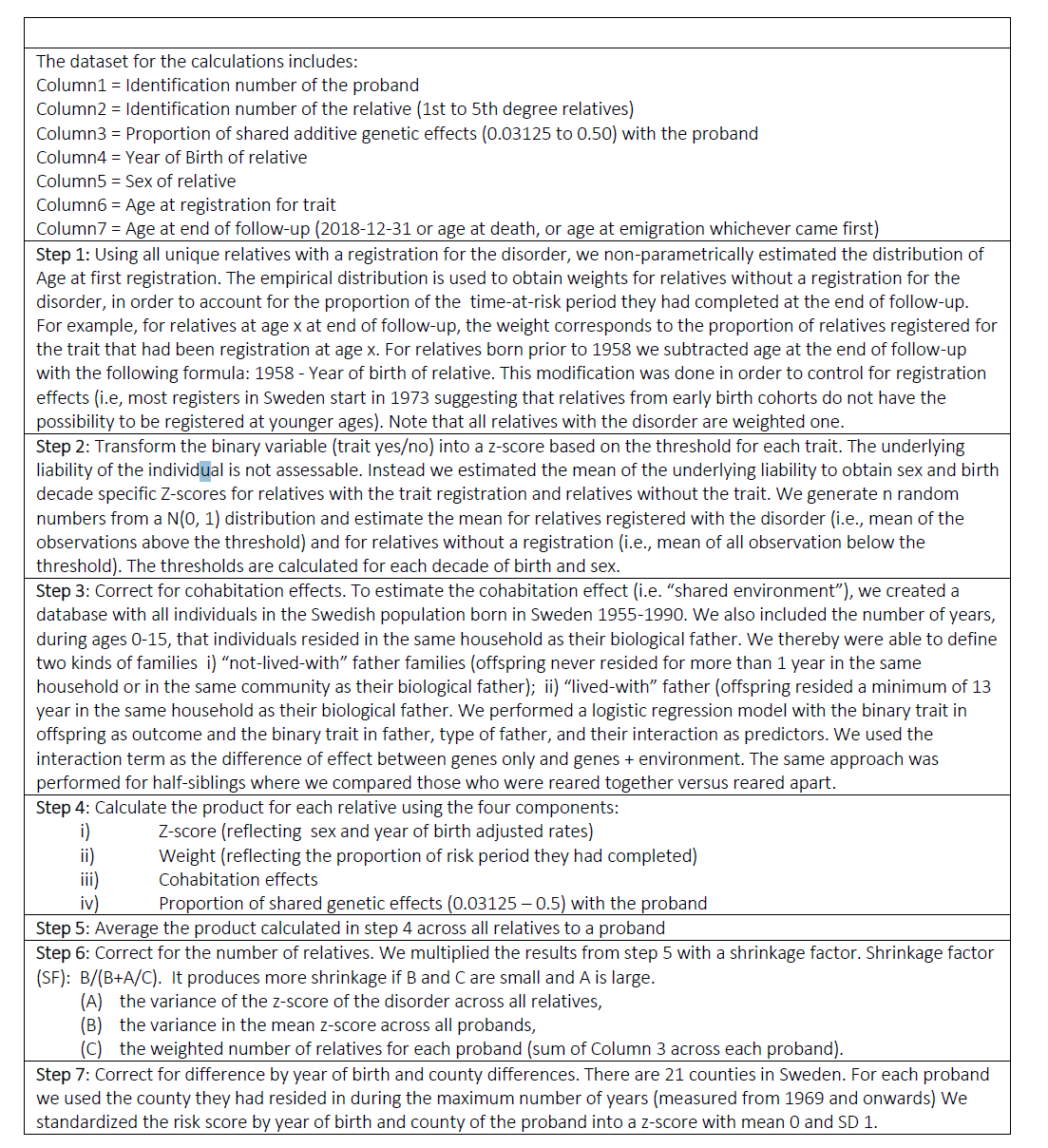 